Working Party on International Safe Motherhood and Reproductive HealthVergadering 30-05-2018, 19.30-22.00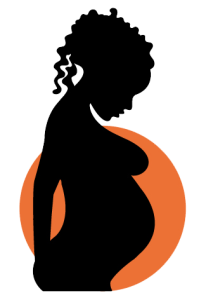 De Rots, Paasheuvelweg 36, 1105 BJ Amsterdam (vlakbij AMC, HolendrechtAgendaWelkom en voorstellen nieuwe ledenExcuses gemaakt voor afwezigheid van Jelle Stekelenburg. Efraim; dank voor de uitnodiging in de Rots. Dank voor de fantastische catering. Wij stellen ons voor: Aanwezigen: barbara van gessel, AIGT io, chirurgie stage, Andrea van Meurs AIGT, Anneleen van Heese (6e jaars gyn, oud tropenarts, AzG), Adrienne Blankhaert (gynaecoloog in ruste), Nelleke (KNOV), Harrie Kragt (gynaecoloog in ruste) Carolien Telkamp (AIGT io), Marcus Rijken (gynaecoloog, Julius Center), Manuela (AIGT io, Amersfoort gyn), Ferry Boekhorst (oud tropenarts, gyn io), Yadira Roggeveen (tropenarts, gyn io). Marlieke de Fouw (tropenarts, aios gyn), Efraim Hart (co assistant). Barbara Nolens (gynaecoloog Nijmegen, tropenarts). Marian Sanders (White Ribbon, verloskundige). Fleur Gooren (AIGT, binnenkort naar Tanzania)Afmeldingen: Myrrith, Heleen, Jelle, Marieke Lagro, Jules Schagen van Leeuwen, Hajo WildschutNotulen vorige vergadering, vaststellen agendaMededelingen van de voorzitter: benefietavond 26.500 opgebracht!Gynaecongres: succesvolle sessie namens de werkgroep. Goed ontvangen. Diverse onderwerpen (screening cervixcarcoom), Marcus : asielzoekers. Barbara meldt dat er meer stoelen nodig waren; zoveel animo was er. Marcus: 80% meldt dat zij het nuttig vonden om een bijdrage te leveren aan maternale gezondheidszorg wereldzorg. Harrie meldt: wellicht een overzicht in NTOG?. Marlieke wil dit wel opschrijven. Leuk. Voorjaar: doelencongres. Sessie voor de tropen. Datum volgt. Global Network: vorig jaar heeft Mimosa haar differentiatie gevolgd over de rol van NVOG tbv internationale gezondheidszorg. Jelle is voorzitter. Angelique Govaerde: actief binnen de EBCOG. Niet alleen low and middle income countries (ook de US, UK, etc). idee is NVOG op de kaart zetten wereldwijd. Marcus heeft onderdeel wetenschap en zal verbanden proberen te leggen. Marcus wenst graag te horen hoe wij de rol van de NVOG wereldwijd zien en  Nieuws vanuit de commissiesWetenschap : otto kranendonkfonds; nog geen deadline voor nieuwe beurs. Alle info op de website. Artikel van Gondar is nu gepubliceerd. Leerdal fonds; voor 1 oktober aanmelden. Gondar: Myrrith, Mimosa en Jelle gaan 2 juni weer naar een ziekenhuis vlakbij Gondar. 5 lokale trainers LSS cursus wordt gegeven. Lectures zijn geupdate. Ook birhanu zal (even) aanwezig zijn, maar hij is meer gespecialiseerd in bekkenbodem. Wilbert Spaans gaat nu Mark Vierhout opvolgen. Echotraining door Harry Kragt. 7-8 klinieken rondom Gondar. Harry mag alleen komen als hij echo apparaten meeneemt. Teacher Cohen werkt nauw samen. Na ons lustrum hebben we met charles en birhanu gesproken om hun training te vergelijken. Onderwijs: Summerschooljuli: inmiddels VOL! Nog wel plek voor binnenlopers.Global child health summerschool in augustus 3e week; nog steeds plek. Into the world campagne loopt goed meldt Barbara. Het boek wordt goed verstuurd naar politieke partijen. Wellicht in 2019 wel in begrotingsplan??? Nieuws volgt. 27 juni Ger steenhout? :maakt rapport voor global health in Nederland. NVTG heeft Financien: Bijdrage NVOG: bijdrage verhogen naar 50euro voor NVOG(aspirant) lid. Richtlijn vluchtelingenkinderen voor NVK; Yadira en Eveline willen meeleeslid zijn. Marcus zal ons aanspreekpunt zijn. Rondvraag: matthea van Hennik: vraagt helping mothers survive training. Ellen Nelissen? Safe the date 9december global health film festival. 128 kaarten beschikbaar. Willen graag de Partoma film op de kaart zetten. Marianne sanders: white ribbon, heeft een mooie banner, modezaak Bronwasser in Amsterdam Buitenveldert. Vraag: wellicht een andere zaak die die banner kan plaatsen. Meppel wellcht een optie? Of Nieuwegein die een nieuw geboortecentrum, of Manuela meldt Amersfoort, Meander ZH. Marlieke de fouw: snake bites symposium in Leiden. Bijdrage 35eu. 22nov Share net beurs voor symposium asielzoekerszorg in NL. 6 juni Help babies breath middag in WKZ. Afar university in EthiopieGoma ZH Malawi, Maria Bakker gaat (AIGT) en 7 co assistenten gaan een dakpansconstructie bouwen tav sustainable zorg. Leiden: safe motherhood 3 weken, nu uitbreiden naar 6 weekse module. Uitwisseling vindt nog te weinig plaats. Begint op 1 oktober tot 9 november voor 3e jaars studenten. Global health onderwijs groep: FIGO 14-19okt. Ook geneeskunde studenten zijn welkom via. Presentatie Efraim Hart: "Bid voor genezing/hulp, maar raadpleeg ook uw arts"- Een verbinding tussen godsdienst en wetenschapZoon van een pastoor en een intensivist. Mede door jeugd een grote interesse in godsdienst en wetenschap.Predikt regelmatig en is in de laatste weken van zijn opleiding tot arts, voorzitter van de jongerenpartij van de ChristenUnie in Amsterdam, PerspectieF.Medeauteur van digitale boeken over gynaecologie&verloskunde voor studenten en basisartsenPAUZEPresentatie Yadira Roggeveen: Veilig moederschap en context specifieke zorg – theoretische achtergrond, een voorbeeld uit de Tanzaniaanse praktijk en een oefenng. AIGT, tropenarts. AIOS gynaecologie 3e jaars. Cluster Vumc.Voortgang samenwerking Gondar Wvttk RondvraagDatum en locatie volgende vergadering